ВЛАДИМИРСКАЯ ОБЛАСТЬЗАКОНОБ УПОЛНОМОЧЕННОМ ПО ПРАВАМ РЕБЕНКА ВО ВЛАДИМИРСКОЙ ОБЛАСТИПринятпостановлениемЗаконодательного СобранияВладимирской областиот 24 ноября 2010 года N 327Глава 1. ОБЩИЕ ПОЛОЖЕНИЯСтатья 1. Учреждение должности Уполномоченного по правам ребенка во Владимирской области1. Должность Уполномоченного по правам ребенка во Владимирской области (далее - Уполномоченный по правам ребенка) учреждается в целях обеспечения дополнительных гарантий эффективного функционирования механизмов реализации, соблюдения и защиты прав и законных интересов детей органами государственной власти Владимирской области (далее - органы государственной власти), органами местного самоуправления муниципальных образований Владимирской области, образовательными и медицинскими организациями, организациями, оказывающими социальные и иные услуги детям и семьям, имеющим детей, расположенными на территории Владимирской области (далее - организации), и должностными лицами.(часть 1 в ред. Закона Владимирской области от 10.04.2019 N 33-ОЗ)2. Должность Уполномоченного по правам ребенка является государственной должностью Владимирской области.3. Уполномоченный по правам ребенка при осуществлении своих полномочий независим и неподотчетен каким-либо государственным органам и должностным лицам.4. Деятельность Уполномоченного по правам ребенка дополняет существующие средства защиты прав и законных интересов ребенка, не отменяет и не влечет пересмотра компетенции органов государственной власти и органов местного самоуправления муниципальных образований во Владимирской области, их должностных лиц, обеспечивающих защиту прав и законных интересов ребенка и восстановление нарушенных прав ребенка.5. Уполномоченный по правам ребенка имеет бланки со своим наименованием и изображением герба Владимирской области.(часть 5 введена Законом Владимирской области от 12.11.2015 N 140-ОЗ)Статья 2. Правовые основы деятельности Уполномоченного по правам ребенкаУполномоченный по правам ребенка осуществляет свою деятельность в соответствии с Конвенцией о правах ребенка, одобренной Генеральной Ассамблеей ООН 20 ноября 1989 года, Конституцией Российской Федерации, Федеральным законом от 24 июля 1998 года N 124-ФЗ "Об основных гарантиях прав ребенка в Российской Федерации", Федеральным законом от 27 декабря 2018 года N 501-ФЗ "Об уполномоченных по правам ребенка в Российской Федерации", Указом Президента Российской Федерации от 1 сентября 2009 года N 986 "Об Уполномоченном при Президенте Российской Федерации по правам ребенка", Уставом (Основным Законом) Владимирской области, настоящим Законом и иными нормативными правовыми актами Российской Федерации и Владимирской области.(в ред. Закона Владимирской области от 10.04.2019 N 33-ОЗ)Статья 3. Задачи Уполномоченного по правам ребенкаОсновными задачами Уполномоченного по правам ребенка являются:1) обеспечение гарантий государственной защиты прав и законных интересов ребенка, восстановление нарушенных прав и законных интересов ребенка;2) содействие реализации прав и законных интересов ребенка;3) совершенствование механизма обеспечения и защиты прав и законных интересов ребенка;4) правовое просвещение населения по вопросам реализации прав и законных интересов ребенка;5) содействие деятельности органов государственной власти и органов местного самоуправления муниципальных образований Владимирской области, общественных и иных некоммерческих организаций в области обеспечения и защиты прав и законных интересов ребенка;(в ред. Закона Владимирской области от 10.04.2019 N 33-ОЗ)6) развитие взаимодействия в сфере обеспечения и защиты прав и законных интересов ребенка;7) мониторинг и анализ эффективности функционирования механизмов реализации, соблюдения и защиты прав и законных интересов детей на территории Владимирской области.(п. 7 введен Законом Владимирской области от 10.04.2019 N 33-ОЗ)Статья 4. Утратила силу. - Закон Владимирской области от 10.04.2019 N 33-ОЗ.Глава 2. ПОРЯДОК НАЗНАЧЕНИЯ НА ДОЛЖНОСТЬ И ОСВОБОЖДЕНИЯОТ ДОЛЖНОСТИ УПОЛНОМОЧЕННОГО ПО ПРАВАМ РЕБЕНКАСтатья 5. Требования к кандидату на должность Уполномоченного по правам ребенка(в ред. Закона Владимирской области от 12.07.2021 N 73-ОЗ)На должность Уполномоченного по правам ребенка назначается гражданин Российской Федерации, не моложе 30 лет, постоянно проживающий в Российской Федерации, не имеющий гражданства (подданства) иностранного государства либо вида на жительство или иного документа, подтверждающего право на постоянное проживание гражданина Российской Федерации на территории иностранного государства, обладающий безупречной репутацией, имеющий высшее образование и опыт работы по реализации и защите прав и законных интересов детей, восстановлению нарушенных прав и законных интересов детей либо опыт правозащитной деятельности.Статья 6. Назначение на должность Уполномоченного по правам ребенка1. Уполномоченный по правам ребенка назначается на должность Законодательным Собранием Владимирской области.2. Кандидатуры на должность Уполномоченного по правам ребенка вносятся в Законодательное Собрание Владимирской области Губернатором Владимирской области, депутатами Законодательного Собрания Владимирской области, депутатскими объединениями (фракциями) в Законодательном Собрании Владимирской области, Общественной палатой Владимирской области.3. Предложения о кандидатах на должность Уполномоченного по правам ребенка вносятся в Законодательное Собрание Владимирской области в течение 60 дней со дня вступления в силу настоящего Закона, или в течение 30 дней до дня истечения пятилетнего срока со дня вступления в должность Уполномоченного по правам ребенка, или в течение 30 дней со дня принятия постановления Законодательным Собранием Владимирской области о досрочном прекращении полномочий Уполномоченного по правам ребенка.4. К предложению о внесении кандидатуры на должность Уполномоченного по правам ребенка должны быть приложены следующие документы:1) письменное заявление кандидата о согласии на внесение его кандидатуры в Законодательное Собрание Владимирской области для назначения на должность Уполномоченного по правам ребенка, в котором указываются: фамилия, имя, отчество, дата рождения, образование, основное место работы или службы и занимаемая должность (в случае отсутствия основного места работы или службы - род занятий), адрес постоянного места жительства, номер контактного телефона;2) копия документа, удостоверяющего личность кандидата как гражданина Российской Федерации;3) анкета, содержащая биографические сведения о кандидате, по форме, установленной для кандидатов на должности государственной гражданской службы Владимирской области;4) автобиография кандидата;5) сведения о трудовой деятельности кандидата, оформленные в установленном законодательством порядке, и (или) копия трудовой книжки кандидата и (или) иных документов, подтверждающих трудовую (служебную) деятельность кандидата;(п. 5 в ред. Закона Владимирской области от 06.11.2020 N 98-ОЗ)6) копия документа о высшем профессиональном образовании кандидата;7) сведения о доходах кандидата, полученных от всех источников за календарный год, предшествующий году подачи документов для замещения государственной должности Владимирской области, а также сведения об имуществе, принадлежащем кандидату на праве собственности, и об обязательствах имущественного характера кандидата по состоянию на первое число месяца, предшествующего месяцу подачи документов для замещения государственной должности Владимирской области (на отчетную дату), а также о доходах, об имуществе и обязательствах имущественного характера супруги (супруга) кандидата и его несовершеннолетних детей;8) сведения о достижениях кандидата в области защиты детей.4-1. Постоянный комитет Законодательного Собрания Владимирской области в соответствии с предметами его ведения в течение 30 дней со дня истечения срока, установленного частью 3 настоящей статьи, осуществляет выбор кандидатуры на должность Уполномоченного по правам ребенка.(часть 4-1 в ред. Закона Владимирской области от 02.04.2021 N 24-ОЗ)4-2. До рассмотрения кандидатуры на должность Уполномоченного по правам ребенка Законодательное Собрание Владимирской области согласовывает ее с Уполномоченным при Президенте Российской Федерации по правам ребенка.(часть 4-2 введена Законом Владимирской области от 02.04.2021 N 24-ОЗ)5. До проведения голосования на заседании Законодательного Собрания Владимирской области кандидат на должность Уполномоченного по правам ребенка представляет программу деятельности Уполномоченного по правам ребенка.6. Уполномоченный по правам ребенка назначается на должность большинством голосов от установленного числа депутатов Законодательного Собрания Владимирской области.(в ред. Закона Владимирской области от 20.09.2022 N 74-ОЗ)7. Решение о назначении на должность Уполномоченного по правам ребенка оформляется постановлением Законодательного Собрания Владимирской области, которое подлежит обязательному опубликованию.(в ред. Закона Владимирской области от 10.04.2019 N 33-ОЗ)8. В случае, если Законодательным Собранием Владимирской области не принято решение о назначении на должность Уполномоченного по правам ребенка либо в Законодательное Собрание Владимирской области не внесены предложения о кандидатурах на должность Уполномоченного по правам ребенка в установленные сроки, предложения о кандидатурах на указанную должность вносятся в Законодательное Собрание Владимирской области в течение 30 дней со дня непринятия решения либо истечения сроков, установленных для внесения предложений. При этом в случае непринятия решения о назначении на должность Уполномоченного по правам ребенка могут быть вновь внесены в Законодательное Собрание Владимирской области предложения по ранее внесенным кандидатурам либо по другим кандидатурам. Одна и та же кандидатура не может быть представлена более двух раз подряд.(часть 8 в ред. Закона Владимирской области от 10.04.2019 N 33-ОЗ)9. Уполномоченный по правам ребенка считается вступившим в должность после принесения им присяги следующего содержания: "Клянусь защищать права и законные интересы ребенка, добросовестно исполнять свои обязанности, руководствуясь Конвенцией о правах ребенка, Конституцией Российской Федерации, федеральным законодательством, Уставом (Основным Законом) Владимирской области и законодательством Владимирской области, справедливостью и голосом совести".(в ред. Закона Владимирской области от 06.06.2016 N 76-ОЗ)Присяга приносится на заседании Законодательного Собрания Владимирской области непосредственно после назначения Уполномоченного по правам ребенка на должность.При этом срок полномочий вновь назначенного Уполномоченного по правам ребенка начинается не ранее дня, следующего за днем прекращения полномочий действующего Уполномоченного по правам ребенка.(абзац введен Законом Владимирской области от 06.06.2016 N 76-ОЗ)9-1. Уполномоченный по правам ребенка имеет удостоверение, которое оформляется и выдается в соответствии с Положением об удостоверении Уполномоченного по правам ребенка во Владимирской области, утвержденным постановлением Законодательного Собрания Владимирской области.(часть 9-1 введена Законом Владимирской области от 05.10.2020 N 81-ОЗ)10. Уполномоченный по правам ребенка назначается на должность сроком на пять лет. Одно и то же лицо не может быть назначено на должность Уполномоченного по правам ребенка более чем на два срока подряд.11. Уполномоченный по правам ребенка продолжает исполнять свои обязанности до назначения нового Уполномоченного по правам ребенка, за исключением случая принятия Законодательным Собранием Владимирской области постановления о досрочном прекращении полномочий Уполномоченного по правам ребенка.(часть 11 введена Законом Владимирской области от 06.06.2016 N 76-ОЗ)Статья 7. Ограничения и обязанности, связанные с выполнением Уполномоченным по правам ребенка своих обязанностей(в ред. Закона Владимирской области от 30.12.2015 N 212-ОЗ)1. На Уполномоченного по правам ребенка распространяются ограничения и обязанности, установленные для лиц, замещающих государственные должности субъектов Российской Федерации.(в ред. Закона Владимирской области от 30.12.2015 N 212-ОЗ)2. Уполномоченный по правам ребенка обязан прекратить деятельность, несовместимую с его статусом, не позднее 14 дней со дня вступления в должность. В случае, если в течение указанного срока Уполномоченный по правам ребенка не выполнит установленные требования, его полномочия прекращаются, а Законодательное Собрание Владимирской области назначает нового Уполномоченного по правам ребенка.3. Уполномоченный по правам ребенка не вправе разглашать сведения о частной жизни заявителей и других лиц, ставшие известными ему в связи с деятельностью по защите прав и законных интересов ребенка.Статья 8. Досрочное прекращение полномочий Уполномоченного по правам ребенка1. Полномочия Уполномоченного по правам ребенка прекращаются досрочно в случаях:1) нарушения требований статьи 7 настоящего Закона;2) ненадлежащего исполнения своих полномочий;3) вступления в законную силу обвинительного приговора суда в отношении лица, являющегося Уполномоченным по правам ребенка;4) письменного заявления о сложении своих полномочий;5) прекращения гражданства Российской Федерации или приобретения гражданства (подданства) иностранного государства либо получения вида на жительство или иного документа, подтверждающего право на постоянное проживание гражданина Российской Федерации на территории иностранного государства;(п. 5 в ред. Закона Владимирской области от 12.07.2021 N 73-ОЗ)6) неспособности по состоянию здоровья или по иным причинам в течение длительного времени (не менее четырех месяцев подряд) исполнять обязанности Уполномоченного по правам ребенка;7) вступления в законную силу решения суда о признании Уполномоченного по правам ребенка безвестно отсутствующим или объявлении его умершим;8) смерти Уполномоченного по правам ребенка.1-1. Решение о досрочном прекращении полномочий Уполномоченного по правам ребенка принимается Законодательным Собранием Владимирской области по согласованию с Уполномоченным при Президенте Российской Федерации по правам ребенка и оформляется постановлением Законодательного Собрания Владимирской области, которое подлежит обязательному опубликованию.(часть 1-1 введена Законом Владимирской области от 10.04.2019 N 33-ОЗ)2. Законодательное Собрание Владимирской области принимает постановление о досрочном прекращении полномочий Уполномоченного по правам ребенка по представлению Губернатора Владимирской области, депутатов Законодательного Собрания Владимирской области, депутатских объединений (фракций) в Законодательном Собрании Владимирской области, Общественной палаты Владимирской области.3. Постановление о досрочном прекращении полномочий Уполномоченного по правам ребенка принимается большинством голосов от установленного числа депутатов Законодательного Собрания Владимирской области.(в ред. Закона Владимирской области от 20.09.2022 N 74-ОЗ)4. Истечение срока полномочий Законодательного Собрания Владимирской области, а также его роспуск не влекут прекращения полномочий Уполномоченного по правам ребенка.Глава 3. КОМПЕТЕНЦИЯ УПОЛНОМОЧЕННОГО ПО ПРАВАМ РЕБЕНКАСтатья 9. Полномочия Уполномоченного по правам ребенка1. Уполномоченный по правам ребенка действует в пределах полномочий, установленных действующим законодательством, и не вправе принимать решения, отнесенные к компетенции органов государственной власти, органов местного самоуправления муниципальных образований Владимирской области, должностных лиц.(в ред. Закона Владимирской области от 10.04.2019 N 33-ОЗ)2. В целях выполнения возложенных на него задач Уполномоченный по правам ребенка:(в ред. Закона Владимирской области от 10.04.2019 N 33-ОЗ)1) осуществляет прием граждан, рассматривает обращения, касающиеся фактов нарушения прав и законных интересов ребенка, жалобы граждан на решения или действия (бездействие) органов государственной власти, органов местного самоуправления муниципальных образований Владимирской области, их должностных лиц, организаций, нарушающих права и законные интересы ребенка;(в ред. Закона Владимирской области от 10.04.2019 N 33-ОЗ)2) рассматривает информацию, предоставляемую правоохранительными органами, касающуюся фактов нарушения прав и законных интересов ребенка;3) проверяет самостоятельно или совместно с компетентными органами, должностными лицами и государственными служащими сообщения о фактах нарушения прав и законных интересов ребенка;4) содействует повышению информированности детей, а также их законных представителей в области прав и законных интересов ребенка, в том числе через средства массовой информации;5) принимает в пределах своей компетенции меры по предупреждению и пресечению нарушения прав и законных интересов детей, к урегулированию споров между детьми и их родителями (законными представителями), а также между детьми, их родителями (законными представителями) и органами государственной власти, органами местного самоуправления муниципальных образований Владимирской области, их должностными лицами, организациями, действия которых обжалуются;(в ред. Закона Владимирской области от 10.04.2019 N 33-ОЗ)6) направляет органам государственной власти, органам местного самоуправления муниципальных образований Владимирской области, их должностным лицам, руководителям организаций, в решениях или действиях (бездействии) которых он усматривает нарушения прав и законных интересов ребенка, заключения, содержащие рекомендации по восстановлению нарушенных прав и законных интересов ребенка и предотвращению подобных нарушений в дальнейшем;(в ред. Закона Владимирской области от 10.04.2019 N 33-ОЗ)7) направляет в компетентные органы обращения о привлечении к дисциплинарной, административной либо уголовной ответственности лиц, в действиях (бездействии) которых он усматривает нарушение прав и законных интересов ребенка;8) информирует правоохранительные органы о фактах нарушения прав ребенка;9) вносит в органы государственной власти, органы местного самоуправления муниципальных образований Владимирской области предложения о совершенствовании механизма обеспечения и защиты прав и законных интересов ребенка;10) принимает участие в разработке нормативных правовых актов Владимирской области, затрагивающих вопросы соблюдения прав, свобод и законных интересов ребенка;11) осуществляет мониторинг и анализ реализации, соблюдения и защиты прав и законных интересов детей на территории Владимирской области;(п. 11 в ред. Закона Владимирской области от 10.04.2019 N 33-ОЗ)12) содействует эффективному функционированию государственной системы обеспечения, реализации, соблюдения и защиты прав и законных интересов детей во Владимирской области.(п. 12 введен Законом Владимирской области от 10.04.2019 N 33-ОЗ)3. Утратила силу. - Закон Владимирской области от 06.05.2016 N 60-ОЗ.4. По окончании календарного года Уполномоченный по правам ребенка направляет Губернатору Владимирской области, в Законодательное Собрание Владимирской области и Уполномоченному при Президенте Российской Федерации по правам ребенка доклад о результатах своей деятельности, содержащий в том числе оценку соблюдения прав и законных интересов детей на территории Владимирской области, а также предложения о совершенствовании их правового положения.Указанный доклад подлежит официальному опубликованию и размещению на официальном сайте Уполномоченного по правам ребенка в информационно-телекоммуникационной сети "Интернет".(часть 4 в ред. Закона Владимирской области от 10.04.2019 N 33-ОЗ)5. Уполномоченный по правам ребенка может направлять в органы государственной власти специальные доклады, касающиеся вопросов соблюдения и защиты прав и законных интересов ребенка.Статья 10. Права и обязанности Уполномоченного по правам ребенка1. Для выполнения стоящих перед ним задач Уполномоченный по правам ребенка имеет право:1) взаимодействовать с территориальными органами федеральных государственных органов, органами государственной власти, органами местного самоуправления муниципальных образований Владимирской области, организациями, Уполномоченным по правам человека во Владимирской области, Уполномоченным при Президенте Российской Федерации по правам ребенка, уполномоченными по правам ребенка в субъектах Российской Федерации и иными должностными лицами, обеспечивающими защиту прав и законных интересов детей;(п. 1 в ред. Закона Владимирской области от 10.04.2019 N 33-ОЗ)2) запрашивать и получать от территориальных органов федеральных государственных органов, органов государственной власти, органов местного самоуправления муниципальных образований Владимирской области и должностных лиц необходимые сведения, документы и материалы;(п. 2 в ред. Закона Владимирской области от 10.04.2019 N 33-ОЗ)3) посещать территориальные органы федеральных государственных органов, органы государственной власти, органы местного самоуправления муниципальных образований Владимирской области, организации;(п. 3 в ред. Закона Владимирской области от 10.04.2019 N 33-ОЗ)3-1) посещать учреждения, исполняющие наказания, и следственные изоляторы, в которых содержатся несовершеннолетние, беременные женщины и женщины, дети которых находятся в домах ребенка исправительных учреждений;(п. 3-1 введен Законом Владимирской области от 10.04.2019 N 33-ОЗ)3-2) обращаться в суд с административными исковыми заявлениями о признании незаконными решений, действий (бездействия) органов государственной власти, органов местного самоуправления муниципальных образований Владимирской области, иных органов, организаций, наделенных отдельными государственными или иными публичными полномочиями, должностных лиц, государственных или муниципальных служащих в защиту прав и законных интересов детей, если полагает, что оспариваемые решения, действия (бездействие) не соответствуют нормативному правовому акту Российской Федерации, нарушают права и законные интересы детей, создают препятствия к реализации их прав и законных интересов или на них незаконно возложены какие-либо обязанности;(п. 3-2 введен Законом Владимирской области от 10.04.2019 N 33-ОЗ)3-3) направлять в органы государственной власти и органы местного самоуправления муниципальных образований Владимирской области мотивированные предложения об издании (принятии) нормативных правовых актов, о внесении в нормативные правовые акты изменений, направленных на обеспечение реализации и соблюдения прав и законных интересов детей, признании нормативных правовых актов утратившими силу или приостановлении их действия в случаях, если эти акты нарушают права и законные интересы детей;(п. 3-3 введен Законом Владимирской области от 10.04.2019 N 33-ОЗ)3-4) направлять Губернатору Владимирской области мотивированные предложения о признании утратившими силу или приостановлении действия актов исполнительных органов Владимирской области в случаях, если эти акты нарушают права и законные интересы детей;(п. 3-4 введен Законом Владимирской области от 10.04.2019 N 33-ОЗ; в ред. Закона Владимирской области от 05.06.2023 N 82-ОЗ)4) привлекать по согласованию квалифицированных специалистов, создавать экспертную группу либо совет по правам ребенка на общественных началах из числа ученых и специалистов, работающих с детьми;5) самостоятельно или совместно с уполномоченными государственными органами и должностными лицами проводить проверку информации, изложенной в обращении на имя Уполномоченного по правам ребенка, содержащем жалобу, либо иной информации по вопросам, касающимся нарушения прав и законных интересов детей;(п. 5 в ред. Закона Владимирской области от 10.04.2019 N 33-ОЗ)6) принимать участие в заседаниях Законодательного Собрания Владимирской области, работе межведомственных комиссий, совещаниях, конференциях Правительства Владимирской области и иных исполнительных органов Владимирской области при обсуждении вопросов, связанных с защитой прав и законных интересов ребенка;(в ред. Закона Владимирской области от 05.06.2023 N 82-ОЗ)7) участвовать в пределах своих полномочий в деятельности по профилактике безнадзорности и правонарушений несовершеннолетних в порядке, установленном действующим законодательством;(п. 7 введен Законом Владимирской области от 10.04.2019 N 33-ОЗ)8) безотлагательного приема руководителями либо лицами, временно исполняющими их обязанности, иными должностными лицами территориальных органов федеральных государственных органов, органов государственной власти, органов местного самоуправления муниципальных образований Владимирской области, организаций;(п. 8 введен Законом Владимирской области от 10.04.2019 N 33-ОЗ)9) осуществлять иные права, предусмотренные действующим законодательством.(п. 9 введен Законом Владимирской области от 10.04.2019 N 33-ОЗ)2. Уполномоченный по правам ребенка обязан направить органу государственной власти, органу местного самоуправления муниципального образования Владимирской области или должностному лицу, в решениях или действиях (бездействии) которых он усматривает нарушение прав, свобод и законных интересов ребенка, свое заключение, содержащее рекомендации относительно возможных и необходимых мер по восстановлению указанных прав и законных интересов ребенка.Статья 11. Порядок рассмотрения Уполномоченным по правам ребенка обращений (жалоб)При рассмотрении обращений (жалоб) Уполномоченный по правам ребенка руководствуется требованиями действующего законодательства.Статья 12. Взаимодействие Уполномоченного по правам ребенка с территориальными органами федеральных государственных органов, органами государственной власти, органами местного самоуправления муниципальных образований Владимирской области, организациями, Уполномоченным по правам человека во Владимирской области, Уполномоченным при Президенте Российской Федерации по правам ребенка, уполномоченными по правам ребенка в субъектах Российской Федерации и иными должностными лицами, обеспечивающими защиту прав и законных интересов детей(в ред. Закона Владимирской области от 10.04.2019 N 33-ОЗ)1. Уполномоченный по правам ребенка в пределах своих полномочий осуществляет взаимодействие с территориальными органами федеральных государственных органов, органами государственной власти, органами местного самоуправления муниципальных образований Владимирской области, организациями, Уполномоченным по правам человека во Владимирской области, Уполномоченным при Президенте Российской Федерации по правам ребенка, уполномоченными по правам ребенка в субъектах Российской Федерации и иными должностными лицами, обеспечивающими защиту прав и законных интересов детей.(часть 1 в ред. Закона Владимирской области от 10.04.2019 N 33-ОЗ)2. Заключения Уполномоченного по правам ребенка по вопросам защиты прав и законных интересов ребенка направляются в соответствующие органы государственной власти, органы местного самоуправления муниципальных образований Владимирской области, должностным лицам, руководителям организаций.(в ред. Закона Владимирской области от 10.04.2019 N 33-ОЗ)3. Органы государственной власти, органы местного самоуправления муниципальных образований Владимирской области, должностные лица, руководители организаций, получившие заключение Уполномоченного по правам ребенка, содержащее рекомендации относительно возможных и необходимых мер по защите прав и законных интересов ребенка, рассматривают его и в письменной форме сообщают о принятых мерах Уполномоченному по правам ребенка.(в ред. Закона Владимирской области от 10.04.2019 N 33-ОЗ)4. Вмешательство в деятельность Уполномоченного по правам ребенка с целью повлиять на его решение, неисполнение должностными лицами обязанностей, установленных настоящим Законом, а равно воспрепятствование деятельности Уполномоченного по правам ребенка в иной форме влечет ответственность, установленную законодательством.Глава 4. ОРГАНИЗАЦИОННОЕ И ФИНАНСОВОЕ ОБЕСПЕЧЕНИЕДЕЯТЕЛЬНОСТИ УПОЛНОМОЧЕННОГО ПО ПРАВАМ РЕБЕНКАСтатья 13. Обеспечение деятельности Уполномоченного по правам ребенка(в ред. Закона Владимирской области от 12.11.2015 N 140-ОЗ)Обеспечение деятельности Уполномоченного по правам ребенка осуществляется аппаратом Уполномоченного по правам человека во Владимирской области.Статья 14. Финансовое обеспечение деятельности Уполномоченного по правам ребенка1. Утратила силу с 1 января 2016 года. - Закон Владимирской области от 12.11.2015 N 140-ОЗ.2. Денежное вознаграждение и денежное поощрение Уполномоченного по правам ребенка устанавливается в соответствии с Законом Владимирской области от 27 августа 2004 года N 136-ОЗ "О денежном содержании государственных гражданских служащих Владимирской области, денежном вознаграждении и денежном поощрении лиц, замещающих государственные должности Владимирской области".(часть 2 в ред. Закона Владимирской области от 12.11.2015 N 140-ОЗ)Статья 15. Общественные помощники Уполномоченного по правам ребенка(в ред. Закона Владимирской области от 10.04.2019 N 33-ОЗ)1. Уполномоченный по правам ребенка имеет право назначать помощников, осуществляющих деятельность на общественных началах (далее - общественные помощники). Общественные помощники назначаются Уполномоченным по правам ребенка на срок, не превышающий срока его полномочий.2. Общественными помощниками назначаются граждане Российской Федерации с безупречной репутацией, постоянно проживающие на территории Владимирской области, имеющие высшее образование и опыт работы по реализации и защите прав и законных интересов детей, восстановлению нарушенных прав и законных интересов детей либо опыт правозащитной деятельности.3. Общественными помощниками не могут быть:1) лица, имеющие не снятую или не погашенную в установленном законом порядке судимость;2) лица, признанные недееспособными или ограниченно дееспособными вступившим в законную силу решением суда;3) лица, состоящие на учете в наркологическом или психоневрологическом диспансерах.4. Порядок организации и осуществления деятельности общественных помощников определяется положением об общественных помощниках Уполномоченного по правам ребенка, утвержденным Уполномоченным по правам ребенка.5. Общественным помощникам выдаются удостоверения утвержденного образца. Образец удостоверения, его описание, порядок выдачи и возврата удостоверения утверждаются Уполномоченным по правам ребенка.Статья 16. Общественные советы при Уполномоченном по правам ребенка(в ред. Закона Владимирской области от 06.05.2016 N 60-ОЗ)1. При Уполномоченном по правам ребенка в целях подготовки предложений и оптимизации мер по защите прав и законных интересов ребенка в соответствии с нормами действующего законодательства могут создаваться общественные советы.2. Положения об общественных советах и их составы утверждаются Уполномоченным по правам ребенка.Глава 5. ЗАКЛЮЧИТЕЛЬНЫЕ ПОЛОЖЕНИЯСтатья 17. Вступление настоящего Закона в силуНастоящий Закон вступает в силу с 1 января 2011 года.ГубернаторВладимирской областиН.В.ВИНОГРАДОВВладимир25 ноября 2010 годаN 108-ОЗ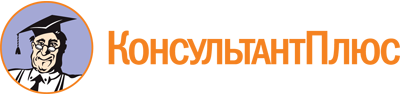 Закон Владимирской области от 25.11.2010 N 108-ОЗ
(ред. от 05.06.2023)
"Об Уполномоченном по правам ребенка во Владимирской области"
(принят постановлением ЗС Владимирской области от 24.11.2010 N 327)Документ предоставлен КонсультантПлюс

www.consultant.ru

Дата сохранения: 10.06.2023
 25 ноября 2010 годаN 108-ОЗСписок изменяющих документов(в ред. Законов Владимирской областиот 12.11.2015 N 140-ОЗ, от 30.12.2015 N 212-ОЗ, от 06.05.2016 N 60-ОЗ,от 06.06.2016 N 76-ОЗ, от 10.04.2019 N 33-ОЗ, от 05.10.2020 N 81-ОЗ,от 06.11.2020 N 98-ОЗ, от 02.04.2021 N 24-ОЗ, от 12.07.2021 N 73-ОЗ,от 20.09.2022 N 74-ОЗ, от 05.06.2023 N 82-ОЗ)